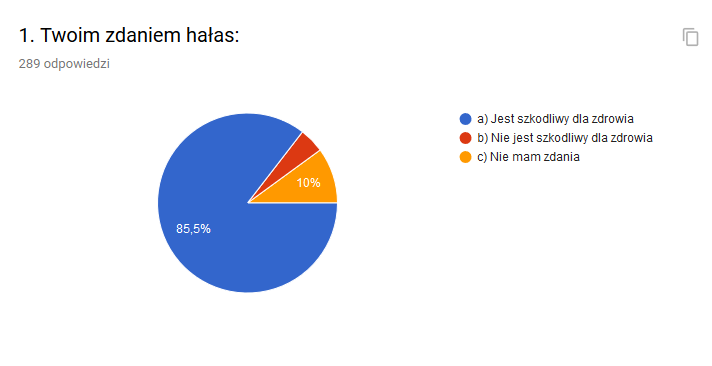 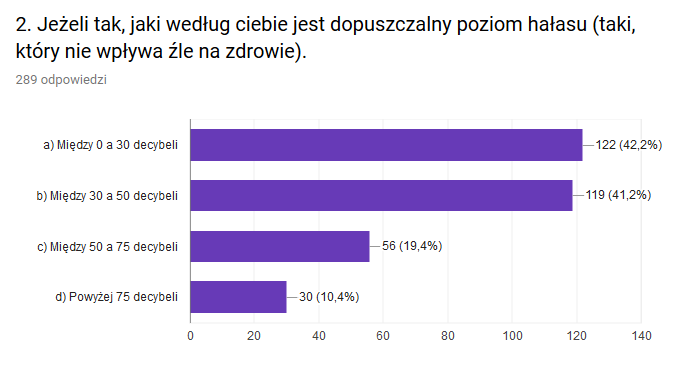 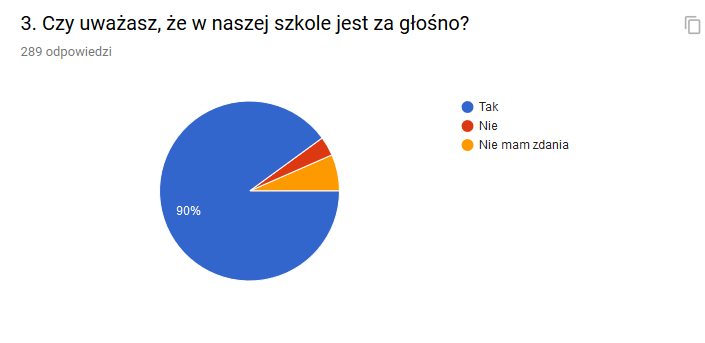 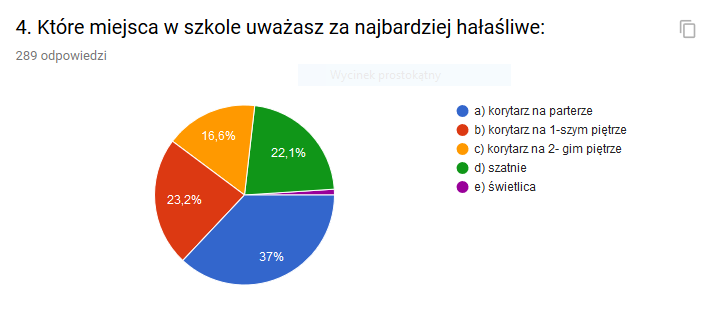 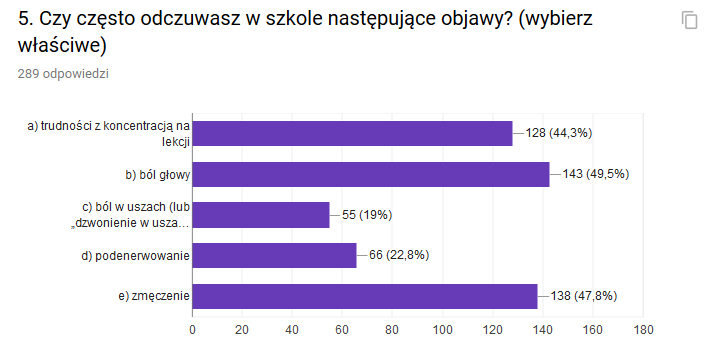 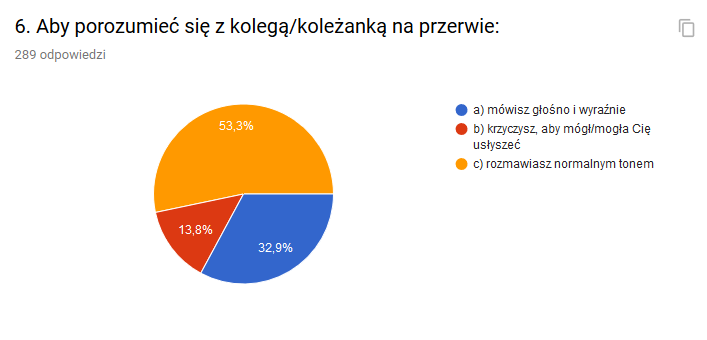 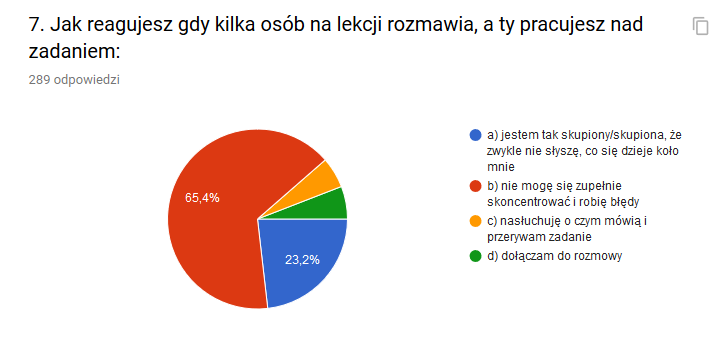 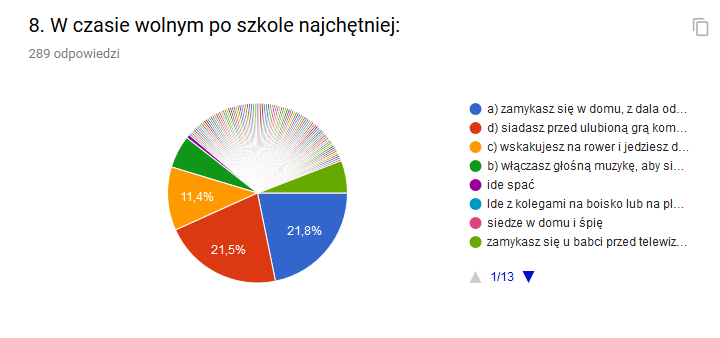 8. W czasie wolnym po szkole najchętniej:a) zamykasz się w domu, z dala od hałasu ulicznego 21,8%b) włączasz głośną muzykę, aby się zrelaksować 5,9%c) wskakujesz na rower i jedziesz do parku/lasu 11,4%d) siadasz przed ulubioną grą komputerową z słuchawkami na uszach 21,5%Idę z kolegami na boisko lub na plac zabaw Siedzę w domu i śpięRobię lekcje w ciszy i spokoju.Bardzo lubię sport i też czasami lubię pograć w moją ulubioną grępytam kolegów czy mają ochotę na wspólną zabawęSiedzę w ogrodzie przy moim domu na wsiOglądam telewizjęIdę spaćLeżę i odpoczywam Wracam do domu i jem obiad i się relaksuję potem robię lekcje i czytam lekturęPróbuję uspokoić ból głowyLeżę na łóżku i nic nie mówięRelaksuję się odpoczywam i zamykam drzwi w pokoju Relaksuję się przy spokojnej muzyceJadę do stajniBawię się z moim rasowym kotem ,czasem się pouczę, obejrzę film, odrobię lekcje i pobawię się z resztą z moich zwierząt.Czytam książkęBawię się ze zwierzętamiWychodzę na spacer z psemOglądam telewizję, aby odstresować się od codziennych obowiązków9. Mój pomysł na ciekawą przerwę - podaj jedną propozycjęzostać w klasie dni ciszy .jakiś kącik wypoczynkowy, w którym musi panować ciszastrefa dla tych, co lubią czytać/ odpocząćkontrola hałasu przez nauczycieliPrzerwa bez biegania by pomogłaZajęcia sportowe na korytarzach gdzie każde dziecko może biegać, skakać i świetnie się bawićgra w króla ciszyjak najczęściej wychodzić na dwór albo robić prace plastyczne albo raz na jakiś czas zrobić dyskotekę albo wystawić stoły z ciastkami wtedy przerwy były by ciekawszeżeby nauczyciele grali w gry planszowe podczas przerwy z uczniamiprzerwa śniadaniowa chodziło by oto że można by było usiąść przy klasie i zjeść śniadanieRysowanie w ciszy Rozmawianie po cichu , nie krzyczenie i piszczenie na przerwiesiedzenie i czytanie książekpokaz talentówJedzenie w salach w ciszyMój pomysł na ciekawą przerwę to żeby każdy wypoczywał na macie i spał.Granie w sali komputerowej.półgodzinna przerwaRysowanie.Spędzanie czasu w bibliotece (czytanie lektur, ulubionych książek itp.)kącik dla klas 4-6 na 1 i 2 piętrze i na parterze dla klas 1-3Na dłuższych przerwach powinno być przynajmniej dwie nauczycielki dyżurne, aby kontrolowały hałas na korytarzach.Moim pomysłem jest możliwość odrabiania prac domowych i granie w różne zabawy wymyślane przez nauczycieli.grać w gry ale nie na telefonieCo miesiąc by odbywały się konkursy ciszy . Każde dziecko w szkole dostane numerek. Nauczyciele na przerwie by zapisywali numerki które zachowywało się najciszej na przerwie . Pod koniec miesiąca te numerek który zachowywał się najciszej na przerwie dostanie nagrodę.cicha muzykaZjeść kanapkę, i żeby było trochę ciszej.mój pomysł to słuchanie muzyki relaksacyjnej